la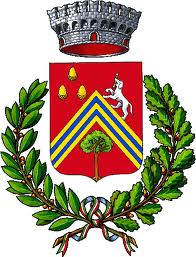 COMUNE DI VEZZANO SUL CROSTOLOCinema all’aperto con “Volevo nascondermi”
la pellicola sulla vita di Antonio LigabueAppuntamento mercoledì 25 agosto al parco della BibliotecaVEZZANO SUL CROSTOLO (23 agosto 2021) – Mercoledì 25 agosto alle ore 21.00, al parco della Biblioteca Comunale (Via Tintoria, 6 – Vezzano), EstaVezz torna con una serata di cinema con la proiezione del film pluripremiato “Volevo nascondermi”.La bellissima pellicola diretta da Giorgio Diritti, è il biopic sulla vita di Antonio Ligabue (Elio Germano), grande pittore delle nostre terre, figura di rilievo dell'arte contemporanea e internazionale, che amava dipingere leoni e giaguari, gorilla e tigri, tra gli sterminati boschi di pioppi, sulle banchine del fiume Po. Il film racconta la vita dell'artista, che sin da bambino, trova nella pittura il suo personale riscatto al senso di solitudine ed emarginazione. Toni, questo il nomignolo di Antonio, vive un'infanzia e un'adolescenza altrettanto difficili. Figlio di una donna italiana migrata in Svizzera, viene affidato a una coppia del posto, con la quale ha sempre avuto rapporti di amore e odio. Dopo aver aggredito la madre adottiva, viene espulso dalla Svizzera e malandato in Italia, dove vive sulle rive del Po, patendo non solo il freddo, ma anche la fame e soprattutto la solitudine. È in questo periodo che inizia a dipingere per impiegare il tempo e placare le ansie. È l'incontro con lo scultore Renato Marino Mazzacurati, che lo convince a dedicarsi completamente all'arte, come unico modo per rintracciare la sua identità e per emergere in quel mondo di disperazione. Ed è così che quell'uomo un po' nomade, solitario, per nulla attraente, spesso schernito e noto in Italia come "El Tudesc" dipinge e da quella riva del Po crea un nuovo mondo, fatto di colori e di animali esotici.Per partecipare è consigliata la prenotazione al numero 334.6237451 via whatsapp o sms ed è richiesto il green pass per accedere allo spettacolo.L’evento rientra nel ricco cartellone estivo della rassegna “EstaVezz 2021”, organizzata dall’Amministrazione Comunale. Il prossimo appuntamento sarà venerdì 27 agosto alle ore 21.00, sempre nell Parco della Biblioteca Comunale, con il concerto per arpa e chitarra “Fantasie pizzicate”, musiche del ‘900 suonate da Morgana Rudan all’arpa e Roberto Guarnieri alla chitarra.